edITAL Nº SPO.073, DE 25 DE OUTUBRO DE 2023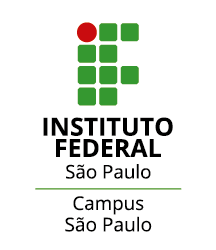 PROCESSO SELETIVO PARA O CURSO DE PÓS-GRADUAÇÃO LATO SENSU ESPECIALIZAÇÃO EM EDUCAÇÃO PROFISSIONAL INTEGRADA À EDUCAÇÃO BÁSICA NA MODALIDADE DE EDUCAÇÃO DE JOVENS E ADULTOSANEXO VII INTERPOSIÇÃO DE RECURSOEu,___________________________________________________________________________, portador(a) do RG no ________________________, CPF no ________________________, candidato(a) a uma vaga no Curso de Pós-Graduação Lato Sensu Especialização em Especialização em Educação Profissional Integrada à Educação Básica na Modalidade de Educação de Jovens e Adultos, referente ao Edital Nº SPO.073, de 25 de outubro de 2023, apresento recurso junto à Comissão Organizadora contra o resultado da etapa __________________________________________.Os argumentos com os quais contesto a referida decisão são:______________________________________________________________________________________________________________________________________________________________________________________________________________________________________________________________________________________________________________________________________________________________________________________________________________________________________________________________________________________________________________________________________________________________________________________________________________________________________________________________________________________________________________________________Se necessário, anexe documentos, referências e/ou outras fontes externas, listando-os a seguir:_________________________________________________________________________________________________________________________________________________________________________________________________________________________________________________________________________________________________________________________________________________________________________________________________________________________________________, _____ de __________________ de 2023.________________________________Assinatura do(a) candidato(a)